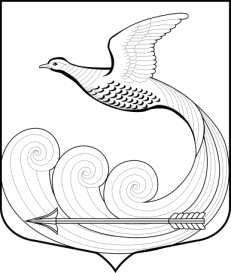 Г Л А В АМУНИЦИПАЛЬНОГО ОБРАЗОВАНИЯ КИПЕНСКОЕ СЕЛЬСКОЕ ПОСЕЛЕНИЕ ЛОМОНОСОВСКОГО МУНИЦИПАЛЬНОГО РАЙОНА ЛЕНИНГРАДСКОЙ ОБЛАСТИРАСПОРЯЖЕНИЕ № 13д. Кипень                                                                                              30 мая 2023 года«О назначении очередного заседанияСовета  депутатов МО Кипенское сельское поселениеЛомоносовского муниципального района Ленинградской области»Назначить очередное заседание Совета депутатов МО Кипенское сельское поселениеЛомоносовский муниципальный район Ленинградской области  на 08.06.2023г. в  17.00. Место проведения – кабинет главы МО расположенный на втором этаже административного здания по адресу: 188515, Ленинградская область, Ломоносовский район, д. Кипень, Ропшинское шоссе д.5.Утвердить проект основных вопросов повестки дня и список приглашенных на очередное заседание, согласно приложению.Персонально уведомить каждого депутата Совета депутатов  о дате, времени, месте предстоящего заседания и проекте повестки дня по средствам телефонной связи, либо по электронной почте.Настоящее распоряжение направить в местную администрацию и разместить на официальном сайте  в сети «Интернет» по адресу: кипенское.рфПредседатель Совета депутатовМО Кипенское сельское поселение:                          Кюне М.В.                                                                           ПРОЕКТ                                                                           Приложение к Распоряжению                                                                            Главы МО Кипенское сельское                                                                           Поселение  № 13 от «30»  мая 2023 годаПОВЕСТКА  ДНЯочередного заседания Совета депутатов МО Кипенское сельское поселениед. Кипень                                                                                             08.06.2023 года1.О  внесении изменений в бюджет МО Кипенское сельское поселение муниципального образования Ломносовский муниципальный район Лениградской области             докладчик : глава МО – Кюне М.В.             содокладчик : юрист – Ломако Ю.С. председатель комиссии по финансовым вопросам совета депутатов МО – Молодикова Е.В.		2.   О безвозмездной передаче имущества в муниципальную собственность муниципального образования Ломоносовский район Ленинградской области.      докладчик : глава МО – Кюне М.В.      содокладчик : юрист – Ломако Ю.С. председатель комиссии по  законности и правопорядка совета депутатов МО – Мутин А.Н.3. О передаче полномочий по теплоснабжению муниципальному образованию Ломоносовский район Ленинградской области		            докладчик : глава МО – Кюне М.В.            содокладчик : юрист – Ломако Ю.С. председатель комиссии по  вопросам ЖКХ      совета депутатов МО – Безгришная Л.В.4.О внесении изменений в решение совета депутатов № 29 от 19.10.2021г. « Об утверждении Положения о муниципальном жилищном контроле на территории муниципального образования Кипенское сельское поселение муниципального образования Ломоносовский район Ленинградской области»	докладчик : глава МО – Кюне М.В.содокладчик : юрист – Ломако Ю.С. председатель комиссии по  вопросам ЖКХ  совета депутатов МО – Безгришная Л.В.5.Об утверждении Стандарта оформления  и размещения информационных конструкций на фасадах зданий на территории муниципального образования Кипенское сельское поселение МО Ломоносовский муниципальный район Ленинградской области (Правила благоустройства) докладчик : глава МО – Кюне М.В.содокладчик : юрист – Ломако Ю.С. председатель комиссии по  вопросам ЖКХ  совета депутатов МО – Безгришная Л.В.6.О внесении изменений в Решение Совета депутатов МО Кипенское сельское поселение № 25 от 24.10.2022г. «Об установлении земельного налога на территории муниципального образования  Кипенское  сельское поселение муниципального образования Ломоносовский муниципальный район Ленинградской области на 2023 годдокладчик : глава МО – Кюне М.В.содокладчик : юрист – Ломако Ю.С. председатель комиссии по  вопросам ЖКХ  совета депутатов МО – Безгришная Л.В.7.Об утверждении схемы расположения земельного участка на кадастровом плане территории МО Кипенское СП докладчик : глава МО – Кюне М.В.содокладчик: юрист – Ломако Ю.С. председатель комиссии по  вопросам ЖКХ  совета депутатов МО – Безгришная Л.В.8.Разное. Вопросы местного значения      СПИСОК ПРИГЛАШЕННЫХ:                    - гл. бухгалтер –  Николаева И.А.                    - зам. главы МО – Тамми Е.Е.                    -  юрист – Ломако Ю.С.                    - представители прокуратуры Ломоносовского района                    Председатель совета депутатов МО Кипенское СП:              М.В. Кюне